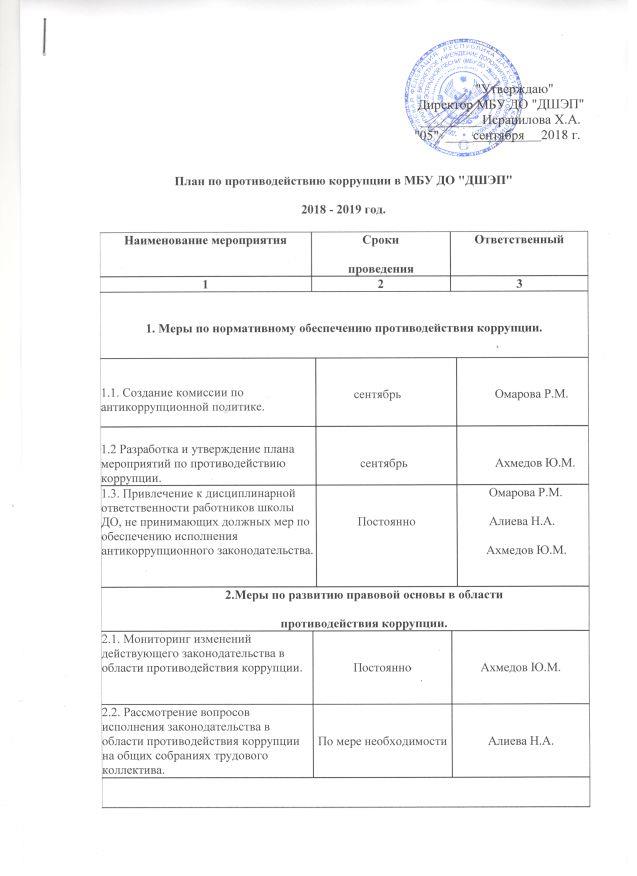 3. Меры по совершенствованию функционирования ДШЭПв целях предупреждения коррупции.3. Меры по совершенствованию функционирования ДШЭПв целях предупреждения коррупции.3. Меры по совершенствованию функционирования ДШЭПв целях предупреждения коррупции.3.1. Организация проверки достоверности представляемых гражданином персональных данных и иных сведений при поступлении на работу в образовательное учреждение. ПостоянноОмарова Р.М. 3.2. Ежегодный анализ причин и условий, способствующих совершению коррупционных правонарушений.май           Алиева Н.А.3.3. Проведение внутреннего контроля- организация и проведения учебных занятий, расходование денежных средств;- соблюдением прав всех участников образовательного процесса;Постоянно        Омарова Р.М.         Алиева Н.А.4. Обеспечение доступа граждан к информации о деятельностиОрганизации МБУ ДО «ДШЭП», установление обратной связи.4. Обеспечение доступа граждан к информации о деятельностиОрганизации МБУ ДО «ДШЭП», установление обратной связи.4. Обеспечение доступа граждан к информации о деятельностиОрганизации МБУ ДО «ДШЭП», установление обратной связи.4.1. Информирование родителей (законных представителей) о правилах приема в ДШЭП, об оказании образовательного процесса.ПостоянноОмарова Р.М.4.2. Обеспечение наличия в ДШЭП уголка для проведение анализа и контроля устранения обоснованных жалоб и замечаний родителей.ПостоянноАлиева Н.А.4.3. Размещение на сайте ДШЭП ежегодного публичного отчета руководителя об образовательной, финансово-хозяйственной деятельности.Декабрь- ЯнварьАлиева Н.А.4.4. Обеспечение функционирования сайта ДШЭП в соответствии с Федеральным законом от 09.02.2009г. № 8-ФЗ «Об обеспечении доступа к информации о деятельности государственных органов и органов местного самоуправления» для размещения на нем информации о деятельности ДШЭП, правил приема воспитанников.ПостоянноАлиева Н.А.4.5. Использование прямых телефонных линий с директором МБУ ДО ДШЭП в целях выявления фактов вымогательства, взяточничества и других проявлений коррупции, а также для более активного привлечения общественности к борьбе с данными правонарушениями.ПостоянноОмарова Р.М.